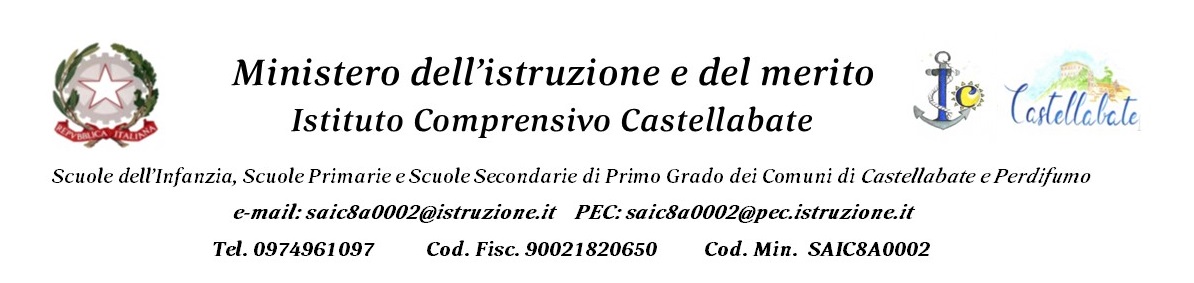 Al Sig Medico curantedello/a Studente/ssa_________________________Il sottoscritto Amoriello Gina  Dirigente Scolastico dell’Istituto Comprensivo  Castellabate (SA)CHIEDEalla S.V. il rilascio di un certificato di idoneità all’attività sportiva non agonistica allo/a studente/ssa sopra citat__ Prof.ssa Gina AmorielloDocumento firmato digitalmente ai sensi dell’art.20 D.L.vo 82/2005  s.m.i. e norme collegate e sostituisce il documento cartaceo e la firma autografa---------------------------------------------------------------------------------------------------Regione CAMPANIA   A.S.L. _______CERTIFICATO IDONEITA’ SPORTIVA NON AGONISTICACognome ________________  Nome _________________ nat__ a______________________il ____________ residente a _________________ in via ________________________ n. ___ n. iscrizione al S.S.N. _________________il soggetto sulla base della visita da me effettuata, dei valori di pressione arteriosa rilevati, nonché del referto del tracciato ECG eseguito in data …………………. risulta in stato di buona salute e non presenta controindicazioni in atto alla pratica di attività sportive non agonistiche.Il presente certificato ha validità annuale alla data del rilascio e può essere utilizzato solo per uso scolastico._________________, lì ______________                                            _________________________ Timbro e firmaNB: Certificato gratuito - Codice esenzione ticket per ECG n.I01-------------------------------------------------------------------------------------------									Al Dirigente Scolastico                               Dell’ I.C. CASTELLABATE _l_sottoscritt_ ______________ residente a _________________ via ___________________genitore dell’alunn__ ______________________________ iscritt__ alla classe ___ sez. __  autorizza _l_ propri__ figli__ ad iscriversi al gruppo Sportivo a.s. 2022/23 e partecipare alle attività pomeridiane e alle varie Fasi dei Campionati Studenteschi.Data________________                                                                                                                                                                                          Firma dei genitori